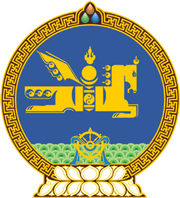 МОНГОЛ  УЛСЫН  ХУУЛЬ2017 оны 12 сарын 22 өдөр				                       Төрийн ордон, Улаанбаатар хотНЭМЭГДСЭН ӨРТГИЙН АЛБАНТАТВАРААС ЧӨЛӨӨЛӨХ ТУХАЙ1 дүгээр зүйл.”Баруун бүсийн эрчим хүчний систем” ТӨХК-ийн Оросын Холбооны Улс болон Бүгд Найрамдах Хятад Ард Улсаас импортолж байгаа цахилгаан эрчим хүчийг нэмэгдсэн өртгийн албан татвараас 2021 оны 01 дүгээр сарын 01-ний өдрийг хүртэл хугацаанд чөлөөлсүгэй.2 дүгээр зүйл.Энэ хуулийг 2018 оны 01 дүгээр сарын 01-ний өдрөөс эхлэн дагаж мөрдөнө.МОНГОЛ УЛСЫНИХ ХУРЛЫН ДАРГА							М.ЭНХБОЛД